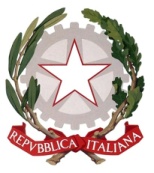 Procura della Repubblicapresso il Tribunale di RovigoRichiesta visione/estrazione copieUFFICIO DIBATTIMENTOProc. N. ________________R.G.N.R. mod. 21 BIS udienza_____________________________ROVIGOIl/la Sottoscritto/a:In qualità di:CHIEDE□ di prendere visione□ di estrarre copia	□ senza urgenza				□ con urgenza (entro due giorni con diritti triplicati, per le copie eseguite dall’ufficio)Dei seguenti atti relativi al procedimento sopra indicato:________________________________________________________________________________________________________________________________________________________________________________________________________________________________________________per un totale di n.______ copie, previo versamento anticipato di diritti per Euro_________________□ NON RISCOSSI DIRITTI DI COPIA PERCHÉ AMMESSO AL GRATUITO PATROCINIO NR. _________________________________________________________________________________________Delega al ritiro delle copie___________________________________________________________Rovigo, 									Firma______________________________Rilasciate copie il ____________________Castagno Maria Gabriella – funz.giud.Paternoster Michelina – ass. giud.Ferrari Marta – ass. giud.TABELLA DEI DIRITTI DI COPIA – ADEGUAMENTO DEGLI IMPORTI DEI DIRITTI DI COPIA SENZA CERTIFICAZIONE DI CONFORMITA’ ENTRATI IN VIGORE IL 15.07.2015 (G.U. 149 del 30.06.2015)COGNOME E NOMEINDAGATOPERSONA OFFESADIFENSORE DELL’INDAGATODIFENSORE DELLA PARTE OFFESANumero di pagineSemplici non urgentiUrgenti1 - 4€ 0,72€ 2,165 – 10€ 1,44€ 4,3211 – 20€ 2,88€ 8,6421 – 50€ 5,77€ 17,3151 – 100€ 11,54€ 34,62Oltre 100€ 11,54 + € 4,81per ogni ulteriori 100 pagine o frazioni di 100€ 34,62 + € 14,43 per ogni ulteriori 100 pagine o frazioni di 100